ENVIRONMENTAL POLICYThe organisation has published an Environmental Policy confirming its commitment to operating in a manner sensitive to the environment and conserving natural resources. As such, it will review its operational activities and identify those aspects which have an environmental aspect and which it can control.Typical aspects to be considered may include:Emissions to AirDischarges to WaterDischarges to LandWasteUse of Raw MaterialsEnergy EfficiencyLocal Nuisance/Public SafetySuppliers’ Resources used by the organisation Resources used in delivering its services or productsSuch aspects will be summarised on the Aspect Scoring Sheet and rated (1 to 3) against three criteria: Frequency; Amount Used and Potential risk to the Environment. The maximum significance is nine. An Environmental Legislation Register must be compiled and the relevant aspects noted on this. Using this Register, legal applicability must be noted against each Aspect summarised on the Aspect Scoring Sheet. The Aspects are transferred to the Environmental Performance Evaluation Summary and the organisation shall specify the following:ObjectivesTargetsResponsibilityTarget for initial reportsReview frequencyAn Improvement Log will be created for each objective and target, and subsequent analyses and evaluations shall be recorded. Findings and conclusions will be summarised on the Improvement Log Register for consideration by management at the planned reviews.The organisation will identify potential emergency situations and potential accidents that can have an impact on the environment and publish an Emergency Procedure detailing:Nature of potential emergency/accidentLocation or source of potential emergency/accidentInstructions on how to prevent or mitigate associated adverse environmental impacts, including relevant contact details to management and emergency servicesSign                                                          Date   24/10/2019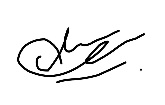 Reviewed: 24/10/2020